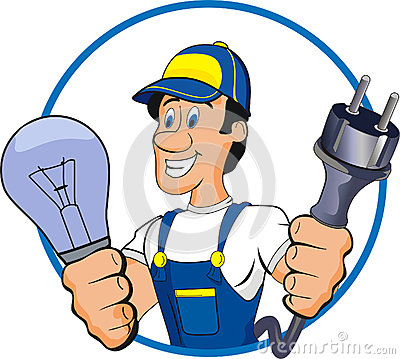 HEARTFELT THANKS!I would like to thank Erika, Bryce and Mike of Solar Optix who jumped on the bandwagon and got the lights fixed at the Hut before the week long rental.  Thanks to all the other electricians who answered the call.  Just as an update, now that we have secured a longer lease on the Hut, we would like input from our members to find out what, if anything, they would like to see happen there in ways of renovations, updates etc.,.  We know the electrical and plumbing need a great deal up updating but want to know what you, our membership, would like to see.  Send me an e-mail at maddie54@agt.net if you have any ideas.